Загальна інформаціяНавчальна дисципліна викладається на першому курсі у першому та другому семестрі2. Анотація навчальної дисципліниДисципліна «Проектування підприємств галузі» ‒ спеціальний курс, який дає можливість отримати необхідні знання в області загальних питань проектування підприємств галузі, сучасних напрямків реконструкції і технічного переозброєння існуючих підприємств галузі, організації та методів проектування підприємств, норм технологічного проектування підприємств галузі, вибору і обґрунтування технологічних схем, побудови графіка технологічних процесів, розрахунків площ і компонування основних і допоміжних виробництв , а також підбору і компоновки технологічного обладнання.3. Мета навчальної дисципліниМетою викладання навчальної дисципліни «Проектування підприємств галузі» є надання студентам навичок роботи  з проектно-технічною документацією, зміцнення знань, одержаних з технології та обладнання харчової галузі, зв’язування їх з проектуванням приватних виноробних (бродильних) підприємств на основі новітніх досягнень науки і техніки в галузі;  ознайомлення студентів з основами компонування та розрахунків технологічних ліній, машин і апаратів; надання студентам уяви про основи застосування елементів систем автоматизованого проектування і навичок користуванням сучасними методами проектування промислових об’єктів.Завдання навчальної дисципліни :–	оволодівання навичками практичного застосування знань з дисципліни Технологія вина та обладнання виноробної галузі;–	освоєння основ методологічних та інформаційних аспектів сучасних проектних розробок;–	оволодіння методами та принципами проектуванням приватних виноробних (бродильних) підприємств.	Згідно з вимогами освітньо-професійної програми студенти повинні: знати:–	Оптимальні та раціональні технологічні режими роботи устаткування–	Основні поняття про проектування промислових підприємств в Україні. Сучасний стан і перспективи будівництва та реконструкції промислових підприємств в Україні і за кордоном–	Систему проектних організацій України. Характеристику і класифікацію підприємств бродильної галузі, структуру їх управління.–	Основні положення організації проектування. Етапи проектування–	Загальні вимоги до вибору та складання принципової та апаратурно-технологічної схем з використанням чинних умовно-графічних зображень–	Зміст техніко-економічного обґрунтування (ТЕО) та завдання на проектування. Склад та зміст розділів робочого проекту на будівництво об’єктів виробничого призначення та робочих проектів на технічне пере-оснащення підприємств харчової галузі.–	Проблеми, які стоять перед технологіями бродильних виробництв, шляхи їх вирішення в напрямі ресурсо-енергозбереження, підвищення якості продукції й зниження її собівартості.–	Основні вимоги до складання розділу „Схема генерального плану та транспорт”. Основні рекомендації до вибору будівель.–	Норми технологічного проектування бродильної галузі промисловості, їх використання на етапі розрахунків продуктів.–	Норми розрахунків виробничої потужності цехів та відділень.–	Методику розрахунків продуктів, розрахунків обладнання, витрат і втрат виробництва та інших технологічних характеристик відповідної технології.–	Технологічні норми витрат енергоресурсів на заводах бродильних галузей промисловості. Методи розрахунку витрат пари, електроенергії, холоду, води та повітря.–	Основи автоматизації виробничих процесів. Контроль виробництва та управління якістю продукції. Заходи щодо охорони праці та довкілля.–	Зміст нормативних документів до сировини, напівфабрикатів, товарної продукції і відходів виробництва.	вміти:–	досліджувати технологічні процеси галузі виробництва виноматеріалів, вин або інших продуктів бродіння;–	користуватися нормативною, довідково-інформаційною документа-цією при проектуванні виноробних (бродильних) підприємств;–	аналізувати схеми технологічних процесів виробництва виноробної (пиво-безалкогольної або іншої) продукції діючих підприємств та обґрунтовувати інженерні рішення відповідно до вимог новітніх технологій;–	виконувати підбір та розрахунки обладнання;–	виконувати компонування обладнання на поверхах будівлі виноробних (бродильних) підприємств;–	оформляти проектну текстову і графічну документацію–	здійснювати технологічне проектування з використанням САПР, що забезпечує отримання ефективних проектних розробок, що відповідають вимогам перспективного розвитку галузі.–	Орієнтуватися у перспективах розвитку підприємств бродильної га-лузі на Україні та за кордоном.–	Застосовувати теоретичні знання по складанню розділів робочого проекту на будівництво об’єктів виробничого призначення та робочих проектів, на технічне переоснащення підприємств харчової галузі, бачити свою роль як фахівця у ефективному їх проведенні.–	Обґрунтувати і правильно розташувати (накреслити) схему генерального плану відповідного підприємства.–	Креслити принципові та апаратурно-технологічні схеми бродильних виробництв.–	Оцінювати проектні рішення по підбору обладнання підприємств бродильної галузі промисловості.–	Використовувати нормативну документацію щодо виробництва виноматеріалів, вин, пива та інших продуктів бродильної промисловості, та оцінки якості харчових продуктів, проводити інформаційний пошук в науко-вій літературі та інших джерелах науково-технічної інформації стосовно від-повідної технології.–	Вибирати за техніко-економічними та соціальними показниками кращу прогресивну технологію виробництва цільової продукції підприємств бродильної галузі, очистки стічної води та використання відходів виробництва.–	Аналізувати одержані відомості стосовно перебігу технологічних процесів та давати рекомендації щодо їх удосконалення.–	Застосовувати інформаційні технології в практичній діяльності для вирішення практичних і розрахункових задач, креслення схем, планів і розрізів.–	Виконувати розрахунки продуктів і допоміжних матеріалів, розрахунки та підбір технологічного і допоміжного обладнання, витрат електроенергії, пари, води, повітря, холоду та порівнювати отримані результати з нормативними.–	Використовувати норми витрат енергоресурсів на заводах бродильної галузі промисловості.–	Застосовувати у проектах чинні вимоги з контролю виробництва та управління якістю продукції, заходи щодо охорони праці та довкілля.4. Програмні компетентності та результати навчання за дисципліною5. Зміст навчальної дисципліни 6. Система оцінювання та інформаційні ресурсиВиди контролю: поточний, підсумковий.Нарахування балівІнформаційні ресурси7. Політика навчальної дисципліниПолітика всіх навчальних дисциплін в ОНАХТ є уніфікованою та визначена з урахуванням законодавства України, вимог ISO 9001:2015, «Положення про академічну доброчесність в ОНАХТ» та «Положення про організацію освітнього процесу».Викладач		________________ О.Л. Ходаков				підписВикладач		________________ І.В. Мельник				підписЗавідувач кафедри	________________ О.Б. Ткаченко				підпис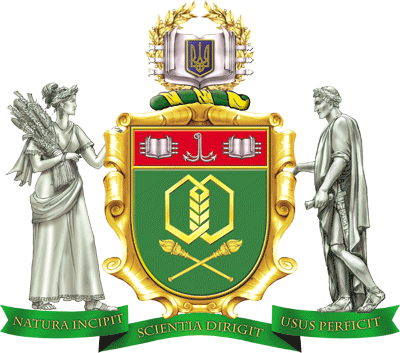 Силабус навчальної дисципліниПРОЕКТУВАННЯ ПІДПРИЄМСТВ ГАЛУЗІСилабус навчальної дисципліниПРОЕКТУВАННЯ ПІДПРИЄМСТВ ГАЛУЗІСилабус навчальної дисципліниПРОЕКТУВАННЯ ПІДПРИЄМСТВ ГАЛУЗІСилабус навчальної дисципліниПРОЕКТУВАННЯ ПІДПРИЄМСТВ ГАЛУЗІСилабус навчальної дисципліниПРОЕКТУВАННЯ ПІДПРИЄМСТВ ГАЛУЗІСтупінь вищої освіти:Ступінь вищої освіти:Ступінь вищої освіти:бакалаврбакалаврСпеціальність:Спеціальність:181 Харчові технології181 Харчові технології181 Харчові технологіїОсвітньо-професійна програма:Освітньо-професійна програма:Освітньо-професійна програма:Освітньо-професійна програма:Харчові технології та інженеріяВикладач:Ходаков Олексій Леонідович,доцент кафедри Технології вина та сенсорного аналізу, кандидат технічних наук, доцентХодаков Олексій Леонідович,доцент кафедри Технології вина та сенсорного аналізу, кандидат технічних наук, доцентХодаков Олексій Леонідович,доцент кафедри Технології вина та сенсорного аналізу, кандидат технічних наук, доцентХодаков Олексій Леонідович,доцент кафедри Технології вина та сенсорного аналізу, кандидат технічних наук, доцентПрофайл викладачаПрофайл викладачаКонтакт:e-mail: khodakov2008@gmail.com, +380682525576Контакт:e-mail: khodakov2008@gmail.com, +380682525576Контакт:e-mail: khodakov2008@gmail.com, +380682525576Викладач:Мельник Ірина Василівна,доцент кафедри Технології вина та сенсорного аналізу, кандидат технічних наук, доцентМельник Ірина Василівна,доцент кафедри Технології вина та сенсорного аналізу, кандидат технічних наук, доцентМельник Ірина Василівна,доцент кафедри Технології вина та сенсорного аналізу, кандидат технічних наук, доцентМельник Ірина Василівна,доцент кафедри Технології вина та сенсорного аналізу, кандидат технічних наук, доцентПрофайл викладачаПрофайл викладачаКонтакт:e-mail: ivmelnik@ukr.net, +380973052551Контакт:e-mail: ivmelnik@ukr.net, +380973052551Контакт:e-mail: ivmelnik@ukr.net, +380973052551Кафедра:Технології вина та сенсорного аналізуКонтактні телефони: (048) 712-41-04, (048) 712-41-04,e-mail: kafedratvie@gmail.comТехнології вина та сенсорного аналізуКонтактні телефони: (048) 712-41-04, (048) 712-41-04,e-mail: kafedratvie@gmail.comТехнології вина та сенсорного аналізуКонтактні телефони: (048) 712-41-04, (048) 712-41-04,e-mail: kafedratvie@gmail.comТехнології вина та сенсорного аналізуКонтактні телефони: (048) 712-41-04, (048) 712-41-04,e-mail: kafedratvie@gmail.comТехнології вина та сенсорного аналізуКонтактні телефони: (048) 712-41-04, (048) 712-41-04,e-mail: kafedratvie@gmail.comТип дисципліни - вибіркова Мова викладання – українськаКількість кредитів - 10,0 годин - 300Кількість кредитів - 10,0 годин - 300Кількість кредитів - 10,0 годин - 300Кількість кредитів - 10,0 годин - 300Кількість кредитів - 10,0 годин - 300Аудиторні заняття, годин:всьоголекціїлекціїпрактичніпрактичніденна3010102020заочна2610101616Самостійна робота, годинДенна - 120Денна - 120Заочна - 124Заочна - 124Заочна - 124Розклад занять